Trade Union Communication Awards 2017  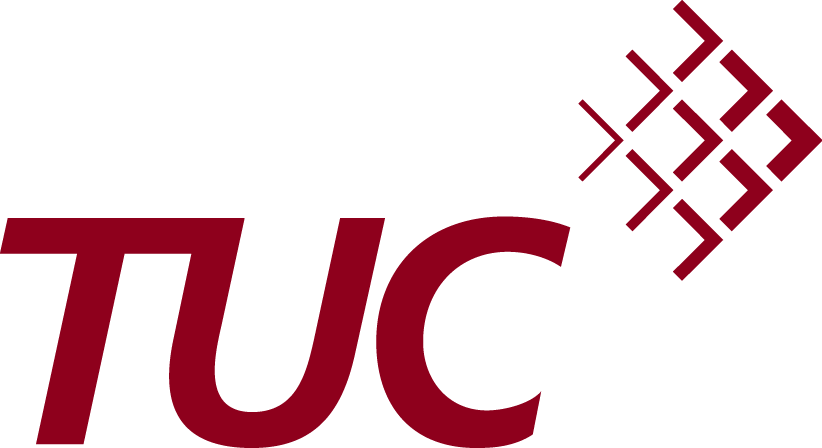 Category 5: Best campaign communicationsPlease answer the following questions and submit four copies of this sheet with your entries for this category.Union:Title of campaign:Please provide no more than one side of A4 (typed) describing the campaign and covering the following questions:What was the campaign objective?What was the budget?What communication tools were used?What was the campaign’s outcome?How successful was the campaign and how did you measure this?